[Recommended: Insert letterhead here]Notice of First Death Benefit PaymentDate:	[Date]To:	[Name of beneficiary]	[Address][City, state, zip]Re:	Date of injury: [Date of injury]	Name of employee: [Name of injured employee]	Nature of injury: [Nature of injury]	Part of body injured: [Part of body injured]	DWC claim #: [DWC claim #]	Carrier name/TPA name: [Carrier name/TPA name]	Carrier claim #: [Carrier claim #]	Employer name: [Employer name]	Employer address, city, state, zip: [Employer address, city, state, zip]We, [Name of carrier], issued a benefits check.These workers’ compensation benefits are called “death benefits.” These payments help families replace some of the money lost when an employee dies because of a work-related injury or illness.Your payment will be [$$$] each week. This is 75% of the average amount of money the employee got each week from their work, which was [$$$].You can ask to set up direct deposit into your bank account. You also can ask for payments once a month instead of every week.[Insurance carrier comments]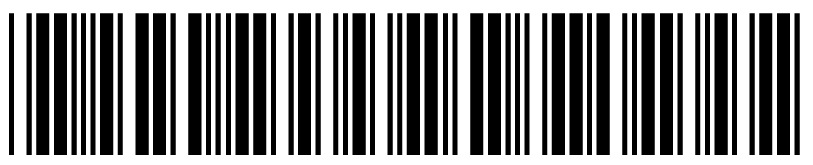 Contact me if you: (1) have questions, (2) need to give more facts about this claim, or (3) disagree with any action taken on this claim.	Adjuster’s name:	___________________________________________________________	Phone (toll-free):		___________________________________________________________	Fax / email:		___________________________________________________________If you would like to get letters by fax or email, send your fax number or email address to me.If we are not able to resolve an issue after you contact me: Call the Texas Department of Insurance, Division of Workers’ Compensation at 1-800-252-7031, Monday to Friday, 8 a.m. to 5 p.m. Central time.You have the right to ask for a benefit review conference. If you ask for a conference, you will meet with: (1) someone from [Name of insurance carrier], and (2) a benefit review officer with the Texas Department of Insurance, Division of Workers’ Compensation. To ask for a conference, fill out a “Request to Schedule, Reschedule, or Cancel a Benefit Review Conference” form (DWC045) - www.tdi.texas.gov/forms/dwc/dwc045brc.pdf. 
If you don’t have an attorney, the Office of Injured Employee Counsel can help you prepare for the conference. To learn more, go to www.OIEC.texas.gov or call 1-866-393-6432, ext. 44186, Monday to Friday, 8 a.m. to 5 p.m. Central time.Making a false workers’ compensation claim is a crime that may result in fines or going to prison.A copy of this letter was sent to: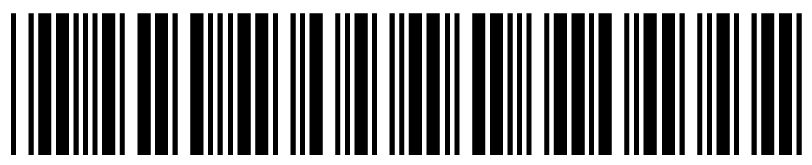 Instructions to the insurance carrier:Notice of First Death Benefit Payment (PLN-5) 28 Texas Administrative Code (TAC) §124.2This notice must be used to report to the beneficiary(s) first payment of death benefits on the claim. Each beneficiary that receives a payment of death benefits must be provided a copy of this notice. The insurance carrier mustProvide this notice to the injured employee’s beneficiary(s) and their representative(s) (if applicable).Include the Average Weekly Wage that death benefits are based on. Provide a full and complete statement explaining the action taken. The statement should include the distribution of payments of death benefits, and requirements to remain entitled. Examples: Death benefits are being paid due to the death of Joe Employee. Benefits are being paid as follows: Spouse 100% ($400 week). Death benefits are being paid due to the death of Joe Employee. Benefits are being paid as follows: Spouse 50% ($200 week), Son 25% ($100 week), Daughter 25% ($100 week). Death benefits are being paid due to the death of Joe Employee. Benefits are being paid as follows: Son 50% ($200 week), Daughter 50% ($200 week). 
Format requirementsMust use font size of 12-point or larger (28 TAC §124.2(s)).Format recommendationsInformation sent to injured employees must be written in plain language. Along with clear writing, it is helpful to the reader when information is in a clean, easy-to-read format. Using easy-to-understand words and clean formatting might increase the length of your letter, but it also might greatly reduce customer service calls. Here are recommendations for formatting letters to injured employees:Print only information that applies to the reader: (1) Remove the section “Instructions to the insurance carrier,” and (2) if this letter has more than one option, remove the option that doesn’t apply to the injured employee. Choose a clean font style: Avoid highly stylized fonts. Fonts like Segoe, Verdana and Times New Roman are known to be the easiest to read.Avoid italics and underlines: If you want to emphasize text, it’s often better to use bold or a bigger font size.Use sufficient and consistent spacing: DWC suggests using 6 pts between paragraphs and bullets and 12 pts between sections.       File the appropriate Electronic Data Interchange (EDI) transaction with DWCand do not send this notice to DWC.